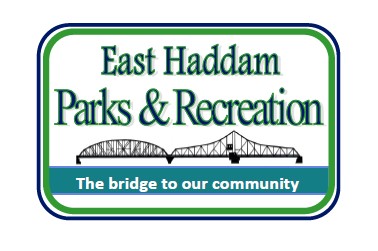 Minimum Qualifications:Must be 16 years of ageEast Haddam Parks & Recreation1 Plains Road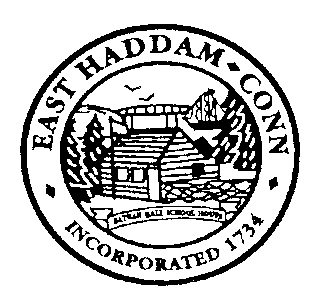 P.O. Box 385East Haddam, CT 06423 Phone: 860-873-5058Email: parkandrec@easthaddam.org Website: www.easthaddamrec.comLEARNING LAB COUNSELOR JOB DESCRIPTIONPrevious camp or child care experience preferredDesire and ability to work with children in a learning settingAbility to accept supervision and guidanceAbility to assist in online learning requirements of each child as well ability to assist in teaching an activityEnthusiasm, sense of humor, and patienceIdeal candidates will be college students (education majors a plus)Job Description: To provide general guidance, support, and leadership to an assigned group of young learners under the direction of the Recreation Director. Typical Responsibilities and Duties: The following list is not a complete list, but reflects typical responsibilities and duties. Counselors are expected to perform all duties as requested:Uphold all policies, philosophies, and safety guidelines of East Haddam Parks and RecreationSupervise and assist participant with their distance learning programAssist all staff in carrying out activities planned in their specific area and supervising young learnersBe responsible for the welfare of each individual in assigned section and do everything possible to pro- actively solve problemsWork with young learners to foster a respect for East Haddam Park and Recreation property and instill a civic duty to keep the learning lab facilities cleanAssist campers with organization and proper storage of personal items to prevent lossParticipate in all learning lab activities and eventsAssist in brainstorming and organizing activities for learners during breaks from online classroom learningSome duties may be reassigned and other duties may be assigned as requiredEssential Functions:Ability to communicate with staff, parents, and children as well as provide necessary instruction to participantsVisual and auditory ability to identify and respond to environmental and other hazardsCounselors are role models for young learners - be a great one that they will remember. Reviewed 8/2020